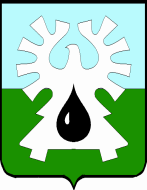 МУНИЦИПАЛЬНОЕ ОБРАЗОВАНИЕ ГОРОД УРАЙХанты-Мансийский автономный округ - ЮграАДМИНИСТРАЦИЯ ГОРОДА УРАЙПОСТАНОВЛЕНИЕот _____________ 	№ ______О внесении изменений в приложение к постановлению администрации города Урай от 30.09.2015 №3205В связи с распространением новой коронавирусной инфекции (COVID-19), введением ограничительных мер, связанных с осуществлением деятельности хозяйствующих субъектов,  и невозможностью достижения получателями субсидий значений результатов, показателей результативности 2020 года: 1. Внести изменения в приложение к постановлению администрации города Урай от 30.09.2015 №3205 «Об утверждении муниципальной программы «Развитие малого и среднего предпринимательства, потребительского рынка и сельскохозяйственных товаропроизводителей города Урай» на 2016-2020 годы» согласно приложению.2. Опубликовать постановление в газете «Знамя» и разместить на официальном сайте органов местного самоуправления города Урай в информационно-телекоммуникационной сети «Интернет». 3. Контроль за выполнением постановления возложить на заместителя главы города Урай С.П. Новосёлову.Исполняющий обязанностиглавы города Урай                                                                                                    В.В. Гамузов Изменения в муниципальную программу «Развитие малого и среднего предпринимательства, потребительского рынка и сельскохозяйственных товаропроизводителей города Урай» на 2016-2020 годы (далее – муниципальная программа)Раздел 2 приложения 5 к муниципальной программе дополнить пунктом 2.20 следующего содержания:«2.20. В связи с распространением новой коронавирусной инфекции (COVID-19), введением ограничительных мер, связанных с осуществлением деятельности хозяйствующих субъектов,  и невозможностью достижения получателями субсидий значений результатов, показателей результативности 2020 года, получатель субсидии вправе направить в администрацию города Урай заявление о переносе до двух лет срока обеспечения достижения значений результатов, показателей результативности (далее – заявление о переносе срока).Заявление о переносе срока предоставляется получателем субсидии по форме согласно приложению 6 к настоящему Порядку не позднее 1 марта 2021 года.На основании заявления о переносе срока ответственный исполнитель в течение 5 рабочих дней вносит изменения относительно срока достижения значений результатов, показателей результативности в действующее соглашение о предоставлении субсидии.».Порядок предоставления финансовой поддержки в форме субсидий субъектам малого и среднего предпринимательства дополнить приложением 6  следующего содержания:«В  администрацию города УрайЗаявитель:___________________________                                                             ИНН _______________________ЗАЯВЛЕНИЕВ связи с распространением новой коронавирусной инфекции (COVID-19) и невозможностью достижения значений результатов, показателей результативности в соответствии с Соглашением о предоставлении субсидии от ____________ № _________, прошу перенести  срок исполнения обязательств по обеспечению достижения  значений результатов, показателей результативности, необходимых для достижения результатов предоставления субсидии на срок ____________ на основании пункта 2.20 Порядка предоставления финансовой поддержки в форме субсидий субъектам малого и среднего предпринимательства (приложение 5 к муниципальной программе «Развитие малого и среднего предпринимательства, потребительского рынка и сельскохозяйственных товаропроизводителей города Урай» на 2016-2020 годы).Отчет о достижении значений результатов, показателей результативности будет предоставлен в срок, установленный дополнительным соглашением.Руководитель юридического лица(индивидуальный предприниматель)         _____________   ____________________                                                                           (подпись)                (расшифровка подписи)    М.П. (при наличии)».Приложение к постановлению администрации города Урай от _______________ №______«Приложение 6 к Порядку предоставления финансовой поддержки в форме субсидий субъектам малого и среднего  предпринимательства